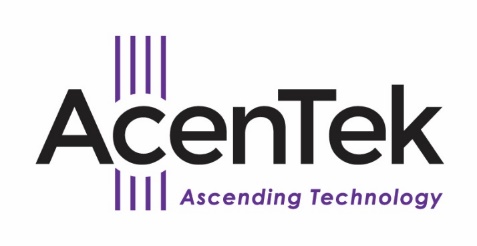 Attn: LNP DepartmentLetter of Agency
Date:      		Customer Name:      							Customer, by its authorized representative signed below, hereby seeks a Preferred Carrier Change from the services of      			and requests that the telephone numbers listed below be ported to AcenTek.	NEW Resp Org Field: _     _________Telephone Numbers: 	     			Current Carrier Account Number:      	Current Carrier Pin/Password:      For the purposes of clarification, this letter is effective for Preferred Carrier Change and Local Number Portability purposes only.Print Name:      					Signature: 									Address:      						City, State, Zip:      					Contact Phone Number:      				To complete the transfer of service, you must mail or email a current copy of your full phone bill. The current telephone number you wish to port must be active and stay active with your local provider, until the port has completed.